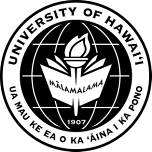 CURRICULAR PRACTICAL TRAINING (CPT) PROGRAM FOR F-1 STUDENTSCPT is work authorization issued by the ISS for a student to work in his/her field of study before completion of program. CPT may be part time (up to 20 hours/week) or full-time (more than 20 hours/week).  There is no limitation on part-time CPT, but full-time CPT of 12 months or more will result in the student losing eligibility for post-completion Optional Practical training (OPT).  The ISS is responsible for approving eligibility for CPT.  However, it is the student’s responsibility to comply with all F-1 immigration regulations and to consult with an ISS advisor whenever the employment situation changes.Summary of Eligibility / CriteriaCPT may be a requirement or an elective but in either case must be integral to the student’s curriculum.  Undergraduate students must have been in the U.S. in F-1 status for at least 9 months, have declared a major, and be in good academic standing.  Exception: If a graduate program requires its students to engage in training prior to the completion of one full academic year, they may begin CPT before being enrolled for one year. This exception only applies to graduate students.CPT may be approved by ISS under one of the following:1.  Required CPT:  A compulsory internship/field practicum to fulfill degree requirements.  2.  Elective CPT:  An internship or practicum course within the field of study.  This work permission is typically limited to the semester the student is enrolled in a course requiring the employment.3.  Cooperative Education placement (COOP): Please contact Mānoa Career Center.Documents required to process CPT requests:For required CPT:Documentation of the requirement for practical training from academic advisor on department’s letterheadLetter/job offer from prospective employer on company’s letterheadFor elective CPT:Documentation of the requirement for off-campus employment fromacademic advisor on department letterhead and/or course syllabus.Letter/job offer from prospective employer on company’s letterheadFor COOP CPT:CDSE advisor endorsementEmployment Eligibility VerificationWhen you work, you and your employer must complete a form entitled “Employment Eligibility Verification” (BCIS Form I-9).  This form must be updated every time you receive a renewal of work permission.Social Security and Other TaxesIn general, F-1 students who have been in the U.S. less than five years and are enrolled in a degree program while working are exempt from Social Security (F.I.C.A) taxes.  However, your earnings are subject to federal, state, and local income taxes.  Students must file a tax return on or before April 15 each year, which will determine if any withheld taxes can be refunded.Application and Approval Procedures*Important Note DSO endorsements are specific to EMPLOYER and DATES of EMPLOYMENT. CPT authorizations must record periods of part-time and full-time employment. Students should not begin work prior to receiving authorization. Renewals are possible, within regulatory limitations.Other types of work PermissionF-1 students not eligible for CPT may be eligible for Optional Practical Training or other types of work permission.  Further information is available at the ISS.